HØSTKONFERANSE 2015, 9.-10.november 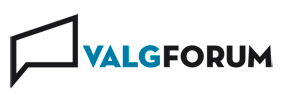 Quality Hotel Edvard Grieg, BergenProgram: Dag 1Registrering og lunsj: kl. 10.00 – 11.50Start 12.00 – 12.15 Velkommen ved Thorild L. Osdalen12.15 – 13:00 KMD – kommunestyre- og fylkestingsvalget 201513.00 – 13.15 Pause13.15 – 16.30	Bente Huuse, Lillehammer kommune erfaringer med EVALisa Torill Christiansen, Steinkjer kommune erfaringer med EVAInger Elizabeth Frømyhr, Oppegård kommune Forsøk med 16. åringer14.15 – 15.00 Pause med noe å bite i Anne Grønsund, Mandal kommune Forsøk med 16. åringerInger Lise Lurås, Skedsmo kommune Forsøk med elektronisk avkryssing i manntall Jarl Harry Gjedrem, Stavanger kommune Forsøk med elektronisk avkryssing i manntall16.30 – 17.15 Skråblikk på valg	-Ruben Kvålseth 20.00 	MiddagDag 208.30 - 10.15 Delsesjoner EVA, 16 åringer, XIM (elektronisk avkryssing i manntall), fylke 10.15 – 11.00 utsjekk11.00 - 11.45 Innspill fra delsesjonene herunder høringsuttalelse fra Valgforum til KMD.11.45 – 12.00 Avsluttende oppsummering 12.00 	Lunsj og hjemreise